{7} Информация о материально-техническом обеспечении образовательной деятельности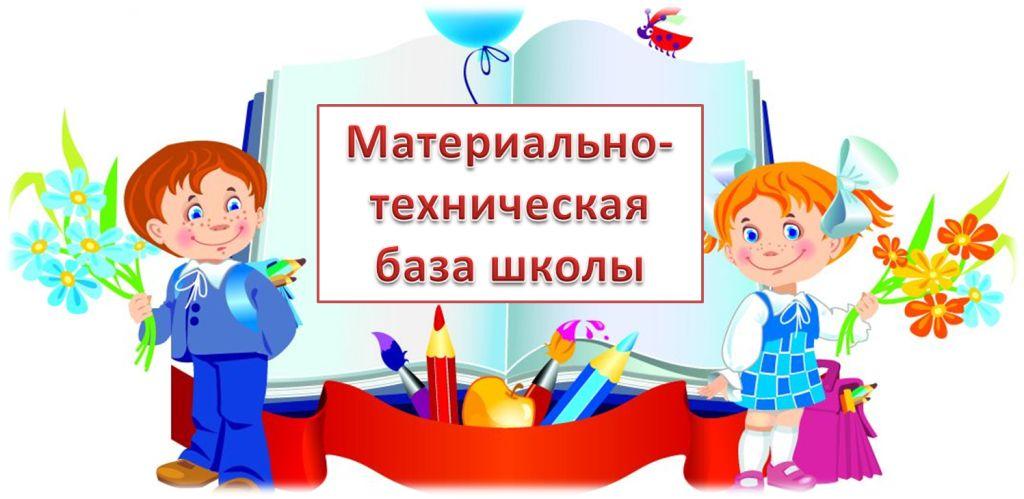 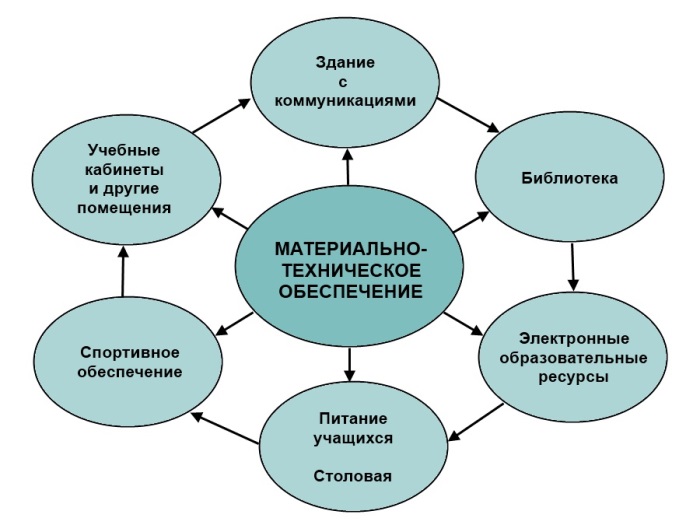  Обеспечение образовательной деятельности оснащенными зданиями, строениями, сооружениями, помещениями и территориями.Учебное здание - _____ кв.м.
1. Учебные кабинеты:·          кабинеты начальных классов·          кабинет математики·          кабинет русского языка и литературы·          кабинет истории·           кабинет физики·           кабинет химии·           кабинет биологии·           кабинет географии·          кабинет иностранных языков·           кабинет логопеда·          кабинет информатики·           кабинет ОБЖ·           мастерская·           спортивный зал2. Актовый зал - _____ кв.м.
3. Административные помещения:·         кабинет директора·         кабинет заместителя директора по ВР·         кабинет заместителя директора по АХЧ4. Учебно-вспомогательные помещения:·         лаборантская·         раздевалка·         библиотека·         учительская5. Подсобные помещения
6. Социально-бытовые помещения:·           4 туалетных комнат·           столовая7. Стадион - ____ кв.м.
8. Спортивный городок - ____ кв.м.
9. Волейбольная  площадка - ____кв.м.Обеспечение образовательной деятельности объектами и помещениями социально-бытового назначения.1.       1.Медицинский кабинет---нет
2. Процедурный кабинет--нет
3. Столовая
4. Объекты хозяйственно-бытового и санитарно гигиенического назначения

Обеспечение образовательного процесса оборудованными учебными кабинетами, объектами для проведения практических занятий по заявленным к лицензированию образовательным программам.  2.       В учебных кабинетах  применяются столы ученические двухместные с расстановкой в 3 ряда. Используется мебель № 2, 3, 4, 5 и 6,  имеется цветная маркировка. Обучающиеся обеспечиваются рабочим столом в соответствии с ростом и состоянием зрения и слуха. Парты расставляются в учебных помещениях: меньшие – ближе к доске, большие – дальше. Для детей с нарушением слуха и зрения  парты ставятся первыми, при этом обучающиеся с пониженной остротой зрения размещаются в первом ряду от окон. 
При оборудовании учебных помещений соблюдаются размеры проходов и расстояния между партами и другим имуществом: между рядами парт расстояние не меньше 60 см, между рядами парт и наружной продольной стеной – не менее 50 см, между рядами парт  и внутренней продольной стеной – не менее 50 см, от последних столов до стены – не менее 70 см, от первой парты до учебной доски –   2,4 – 2,7м. Полы учебных кабинетов имеют деревянное  покрытие.Сведения об инженерно-техническом обеспечении учебного процесса.Водоснабжение только во дворе. Электроосвещение – с помощью скрытой проводки и частично выполнено в кабель-каналах. Воздушно-тепловой режим в школе: средняя температура в зимний период 180 – 220 С0, в весеннее-осенний период 180 -200 С0.Освещение естественное и искусственное. Естественное освещение имеют все учебные кабинеты и помещения, в которых походит учебный процесс. Без естественного освещения или недостаточным естественным освещением находятся помещения для хранения инвентаря, продуктов, технические помещения, книгохранилище и т.п. В учебных кабинетах боковое левостороннее естественное освещение. Ориентация окон учебных кабинетов на юго-восточное и северо-восточное, северо-западное, восточное, северное и южное. Светопроемы учебных помещений оборудуются занавесками из тюли.Искусственное освещение предусмотрено в учебных кабинетах, библиотеке, кабинете директора, завучей и учительской, столовой люминесцентными лампами; в подсобных помещениях, коридорах, домоводстве, спортзале обычными лампами накаливания с цоколями. Светильники располагаются на потолке. Отопление центральное от котельной.Сведения об обеспечении обучающихся питанием. Контроль организации питания, его соответствия санитарным нормам и правилам осуществляет согласно своей должностной инструкции работник, предоставленный для работы в учреждении согласно соглашению муниципальным учреждением. Вопросы организации питания заслушиваются на совещании при директоре не реже 1 раза в год.Для организации питания в пищеблоке и столовой имеется технологическое оборудование:·         Холодильная камера – 2 шт.·         Холодильник – 4 шт.·         Плита электрическая с духовым шкафом – 2 шт.·         Мармит – 2 шт.·         Бойлер – 2 шт.·         Весы – 2 шт.·         Комплекты кухонной и столовой посуды.Школа обеспечила питание учащихся начальных классов в 100% объеме.Для приема пищи предусмотрено 2 больших перемены (10 минут) в каждую смену. Сведения об обеспеченности обучающихся медицинским обслуживанием.Медицинское обслуживание учащихся осуществляет медицинский работник, предоставляемый муниципальным учреждением здравоохранения .